Amsterdam, Wednesday, January 10, 2024Re: DearSincerely yours, on behalf of the AGEM Research Board,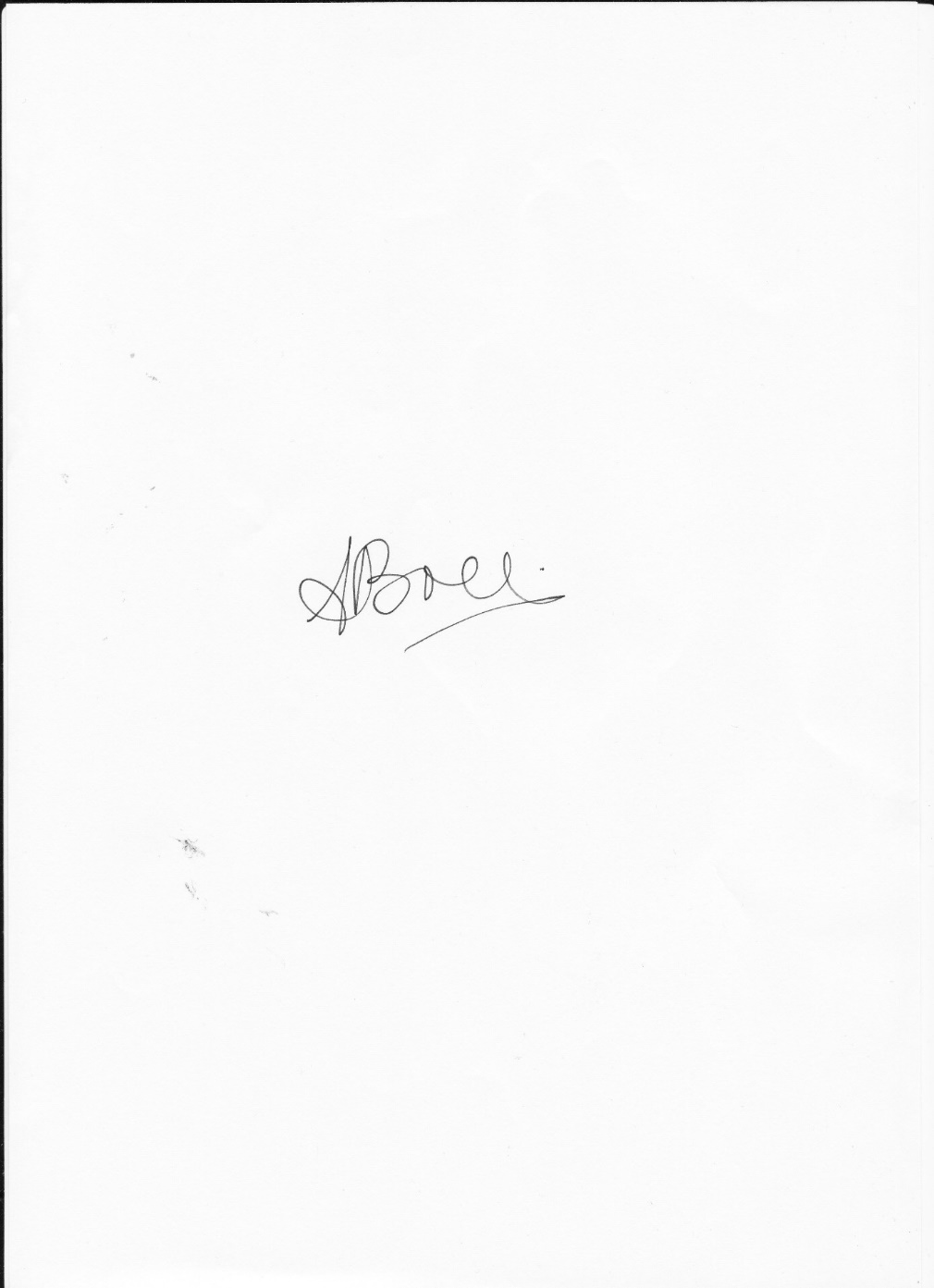 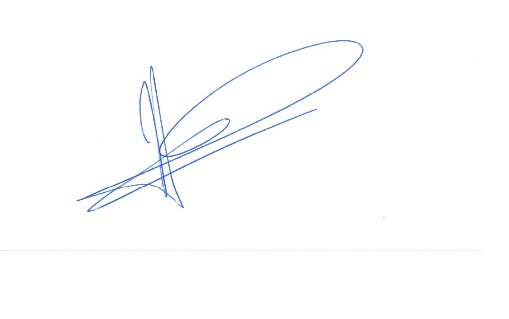 Anita Boelen and Nanne de Boer
Directors AGEM research institute